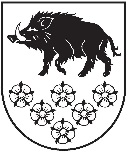 LATVIJAS REPUBLIKAKANDAVAS NOVADA DOMEDārza iela 6, Kandava, Kandavas novads, LV – 3120, Reģ. Nr.90000050886, Tālrunis 631 82028, fakss 631 82027, e-pasts: dome@kandava.lvKandavāAPSTIPRINĀTSKandavas novada domes sēdē2017.gada 28.septembrī (protokols Nr.15    2.§)Kandavas novada domes saistošie noteikumi Nr. 17“Grozījumi Kandavas novada domes 2017.gada 26.janvāra saistošajos noteikumos Nr.1  “2017.gada pamatbudžets un speciālais budžets”   Kandavas novada domes priekšsēdētāja   (personiskais paraksts)  I.Priede                Pamatbudžeta kopsavilkums ar grozījumiem pa valdības funkcijām un ekonomiskās     klasifikācijas kodiem  2017. gadamKlasifikā-
cijas grupa, kods Rādītāju nosaukums2017. 
gada plānsGrozījumiPlāns ar grozījumiemKlasifikā-
cijas grupa, kods Rādītāju nosaukums2017. 
gada plānsGrozījumiPlāns ar grozījumiemKlasifikā-
cijas grupa, kods Rādītāju nosaukums2017. 
gada plānsGrozījumiPlāns ar grozījumiemAB123Kandavas novads konsolidētaisKandavas novads konsolidētaisKandavas novads konsolidētaisKandavas novads konsolidētaisKandavas novads konsolidētaisI.IEŅĒMUMI KOPĀ8 935 99734 3938 970 39001.01.00Nodokļu ieņēmumi4 266 40704 266 4071.0.0.0.Ienākuma nodokļi3 703 65003 703 65001.01.17Ieņēmumi no iedzīvotāju ienākuma nodokļa3 703 65003 703 6501.1.0.0.Ieņēmumi no iedzīvotāju ienākuma nodokļa3 703 65003 703 65001.04.17Īpašuma nodokļi562 7570562 7574.0.0.0.Īpašuma nodokļi562 7570562 7574.1.0.0.Nekustamā īpašuma nodoklis562 7570562 75701.02.00Nenodokļu ieņēmumi86 3688 50094 8689.0.0.0.Valsts (pašvaldību) nodevas un kancelejas nodevas7 00007 0009.4.0.0.Valsts nodevas, kuras ieskaita pašvaldību budžetā4 30004 3009.5.0.0.Pašvaldību nodevas 2 70002 70010.0.0.0.Naudas sodi un sankcijas1 00001 00010.1.0.0.Naudas sodi1 00001 00013.0.0.0.Ieņēmumi no valsts (pašvaldību) īpašuma iznomāšanas, pārdošanas un no nodokļu pamatparāda kapitalizācijas78 3688 50086 86813.1.0.0.Ieņēmumi no ēku un būvju īpašuma pārdošanas20 000020 00013.2.0.0.Ieņēmumi no zemes, meža īpašuma pārdošanas40 0003 70043 70013.4.0.0.Ieņēmumi no valsts un pašvaldību kustamā īpašuma un mantas realizācijas18 3684 80023 16801.03.00Maksas pakalpojumi un citi pašu ieņēmumi292 66814 304306 97221.3.0.0.Ieņēmumi no iestāžu sniegtajiem maksas pakalpojumiem un citi pašu ieņēmumi // Ieņēmumi no budžeta iestāžu sniegtajiem maksas pakalpojumiem un citi pašu ieņēmumi292 66812 617305 28521.4.0.0.Pārējie 21.3.0.0.grupā neklasificētie iestāžu ieņēmumi par iestāžu sniegtajiem maksas pakalpojumiem un citi pašu ieņēmumi // Pārējie 21.3.0.0.grupā neklasificētie budžeta iestāžu ieņēmumi par budžeta iestāžu sniegtajiem maksas pakalpojumiem un citi pašu ieņēmumi01 6871 68701.05.00Transferti4 290 55411 5894 302 14318.0.0.0.Valsts budžeta transferti4 109 054-114 1803 994 87418.6.0.0.Pašvaldību saņemtie transferti no valsts budžeta4 109 054-114 1803 994 87419.0.0.0.Pašvaldību budžetu transferti181 500125 769307 26919.2.0.0.Pašvaldību saņemtie transferti no citām pašvaldībām181 50011 589193 08919.3.0.0.Pašvaldības iestāžu saņemtie transferti no augstākas iestādes0114 180114 180II. IZDEVUMI KOPĀ11 747 19841 46311 788 66101.000 Vispārējie valdības dienesti09.000 Izglītība1.0.Uzturēšanas izdevumi4 270 58327 6864 298 2691.1.Kārtējie izdevumi4 151 94527 6864 179 6311000Atlīdzība2 958 9076 2392 965 1461100Atalgojums2 391 0062 6312 393 6371200Darba devēja valsts sociālās apdrošināšanas obligātās iemaksas, pabalsti un kompensācijas567 9013 608571 5092000Preces un pakalpojumi1 193 03821 4471 214 4852100Mācību, darba un dienesta komandējumi, darba braucieni // Mācību, darba un dienesta komandējumi, dienesta, darba braucieni23 96712924 0962200Pakalpojumi654 71714 858669 5752300Krājumi, materiāli, energoresursi, preces, biroja preces un inventārs, kurus neuzskaita kodā 5000506 3351 362507 6972400Izdevumi periodikas iegādei83408342500Budžeta iestāžu nodokļu, nodevu un naudas sodu maksājumi7 1855 09812 2831.3.Subsīdijas, dotācijas un sociālie pabalsti16 366016 3663000Subsīdijas un dotācijas8 95008 9503200Subsīdijas un dotācijas komersantiem, biedrībām un nodibinājumiem // Subsīdijas un dotācijas komersantiem, biedrībām un nodibinājumiem, izņemot lauksaimniecības ražošanu8 95008 9506000Sociālie pabalsti7 41607 4166200Pensijas un sociālie pabalsti naudā67006706400Pārējie klasifikācijā neminētie maksājumi iedzīvotājiem natūrā un kompensācijas6 74606 7467000Uzturēšanas izdevumu transferti, pašu resursu maksājumi, starptautiskā sadarbība102 2720102 2721.5.Uzturēšanas izdevumu transferti102 2720102 2727200Pašvaldību uzturēšanas izdevumu transferti102 2720102 2722.0.Kapitālie izdevumi1 594 7595 2771 600 0362.1.Pamatkapitāla veidošana1 594 7595 2771 600 0365000Pamatkapitāla veidošana1 594 7595 2771 600 0365200Pamatlīdzekļi1 594 7595 2771 600 03610.000 Sociālā aizsardzība1.0.Uzturēšanas izdevumi869 5648 500878 0641.1.Kārtējie izdevumi704 6434 500709 1431000Atlīdzība492 2660492 2661100Atalgojums397 7090397 7091200Darba devēja valsts sociālās apdrošināšanas obligātās iemaksas, pabalsti un kompensācijas94 557094 5572000Preces un pakalpojumi212 3774 500216 8772200Pakalpojumi146 6034 500151 1032300Krājumi, materiāli, energoresursi, preces, biroja preces un inventārs, kurus neuzskaita kodā 500065 774065 7741.3.Subsīdijas, dotācijas un sociālie pabalsti161 4214 000165 4216000Sociālie pabalsti161 4214 000165 4216200Pensijas un sociālie pabalsti naudā125 521-1 000124 5216300Sociālie pabalsti natūrā1 30001 3006400Pārējie klasifikācijā neminētie maksājumi iedzīvotājiem natūrā un kompensācijas34 6005 00039 6007000Uzturēšanas izdevumu transferti, pašu resursu maksājumi, starptautiskā sadarbība3 50003 5001.5.Uzturēšanas izdevumu transferti3 50003 5007200Pašvaldību uzturēšanas izdevumu transferti3 50003 5002.0.Kapitālie izdevumi5 00005 0002.1.Pamatkapitāla veidošana5 00005 0005000Pamatkapitāla veidošana5 00005 0005100Nemateriālie ieguldījumi4 00004 0005200Pamatlīdzekļi1 00001 000III. IEŅĒMUMU PĀRSNIEGUMS (+), DEFICĪTS (–) (I – II)-2 811 201-7 070-2 818 271IV. FINANSĒŠANA2 811 2017 0702 818 271IV.FINANSĒŠANA2 811 2017 0702 818 271F20010000Naudas līdzekļi un noguldījumi137 4787 070144 548NL SAKNL atlikums gada sākumā245 8880245 888NL BEINL atlikums gada beigās108 410-7 070101 340F40020000Aizņēmumi2 673 72302 673 723F4002 SANAizņēmumu saņemšana3 159 72603 159 726F4002 ATMAizņēmumu atmaksa-486 0030-486 003Kandavas novada PA Kandavas novada sociālās palīdzības dienests kopsavilkumsKandavas novada PA Kandavas novada sociālās palīdzības dienests kopsavilkumsKandavas novada PA Kandavas novada sociālās palīdzības dienests kopsavilkumsKandavas novada PA Kandavas novada sociālās palīdzības dienests kopsavilkumsKandavas novada PA Kandavas novada sociālās palīdzības dienests kopsavilkumsI.IEŅĒMUMI KOPĀ729 5858 500738 08501.03.00Maksas pakalpojumi un citi pašu ieņēmumi25 400025 40021.3.0.0.Ieņēmumi no iestāžu sniegtajiem maksas pakalpojumiem un citi pašu ieņēmumi // Ieņēmumi no budžeta iestāžu sniegtajiem maksas pakalpojumiem un citi pašu ieņēmumi25 400025 40001.05.00Transferti704 1858 500712 68518.0.0.0.Valsts budžeta transferti59 637059 63718.6.0.0.Pašvaldību saņemtie transferti no valsts budžeta59 637059 63719.0.0.0.Pašvaldību budžetu transferti644 5488 500653 04819.3.0.0.Pašvaldības iestāžu saņemtie transferti no augstākas iestādes644 5488 500653 048II. IZDEVUMI KOPĀ729 5858 500738 08510.000 Sociālā aizsardzība1.0.Uzturēšanas izdevumi724 5858 500733 0851.1.Kārtējie izdevumi579 6644 500584 1641000Atlīdzība429 7290429 7291100Atalgojums347 3720347 3721200Darba devēja valsts sociālās apdrošināšanas obligātās iemaksas, pabalsti un kompensācijas82 357082 3572000Preces un pakalpojumi149 9354 500154 4352200Pakalpojumi117 6354 500122 1352300Krājumi, materiāli, energoresursi, preces, biroja preces un inventārs, kurus neuzskaita kodā 500032 300032 3001.3.Subsīdijas, dotācijas un sociālie pabalsti141 4214 000145 4216000Sociālie pabalsti141 4214 000145 4216200Pensijas un sociālie pabalsti naudā125 521-1 000124 5216300Sociālie pabalsti natūrā1 30001 3006400Pārējie klasifikācijā neminētie maksājumi iedzīvotājiem natūrā un kompensācijas14 6005 00019 6007000Uzturēšanas izdevumu transferti, pašu resursu maksājumi, starptautiskā sadarbība3 50003 5001.5.Uzturēšanas izdevumu transferti3 50003 5007200Pašvaldību uzturēšanas izdevumu transferti3 50003 5002.0.Kapitālie izdevumi5 00005 0002.1.Pamatkapitāla veidošana5 00005 0005000Pamatkapitāla veidošana5 00005 0005100Nemateriālie ieguldījumi4 00004 0005200Pamatlīdzekļi1 00001 000III. IEŅĒMUMU PĀRSNIEGUMS (+), DEFICĪTS (–) (I – II)000IV. FINANSĒŠANA000NL SAKNL atlikums gada sākumā4160416NL BEINL atlikums gada beigās4160416Kandavas novada domeKandavas novada domeKandavas novada domeKandavas novada domeKandavas novada domeI.IEŅĒMUMI KOPĀ6 271 4568 5006 279 95601.01.00Nodokļu ieņēmumi4 266 40704 266 4071.0.0.0.Ienākuma nodokļi3 703 65003 703 65001.01.17Ieņēmumi no iedzīvotāju ienākuma nodokļa3 703 65003 703 6501.1.0.0.Ieņēmumi no iedzīvotāju ienākuma nodokļa3 703 65003 703 65001.04.17Īpašuma nodokļi562 7570562 7574.0.0.0.Īpašuma nodokļi562 7570562 7574.1.0.0.Nekustamā īpašuma nodoklis562 7570562 75701.02.00Nenodokļu ieņēmumi68 0008 50076 5009.0.0.0.Valsts (pašvaldību) nodevas un kancelejas nodevas7 00007 0009.4.0.0.Valsts nodevas, kuras ieskaita pašvaldību budžetā4 30004 3009.5.0.0.Pašvaldību nodevas 2 70002 70010.0.0.0.Naudas sodi un sankcijas1 00001 00010.1.0.0.Naudas sodi1 00001 00013.0.0.0.Ieņēmumi no valsts (pašvaldību) īpašuma iznomāšanas, pārdošanas un no nodokļu pamatparāda kapitalizācijas60 0008 50068 50013.1.0.0.Ieņēmumi no ēku un būvju īpašuma pārdošanas20 000020 00013.2.0.0.Ieņēmumi no zemes, meža īpašuma pārdošanas40 0003 70043 70013.4.0.0.Ieņēmumi no valsts un pašvaldību kustamā īpašuma un mantas realizācijas04 8004 80001.03.00Maksas pakalpojumi un citi pašu ieņēmumi61 900061 90021.3.0.0.Ieņēmumi no iestāžu sniegtajiem maksas pakalpojumiem un citi pašu ieņēmumi // Ieņēmumi no budžeta iestāžu sniegtajiem maksas pakalpojumiem un citi pašu ieņēmumi61 900061 90001.05.00Transferti1 875 14901 875 14918.0.0.0.Valsts budžeta transferti1 875 14901 875 14918.6.0.0.Pašvaldību saņemtie transferti no valsts budžeta1 875 14901 875 149II. IZDEVUMI KOPĀ8 458 7638 5008 467 26309.000 Izglītība1.0.Uzturēšanas izdevumi1 848 53201 848 5321.1.Kārtējie izdevumi29 425029 4252000Preces un pakalpojumi29 425029 4252200Pakalpojumi26 475026 4752300Krājumi, materiāli, energoresursi, preces, biroja preces un inventārs, kurus neuzskaita kodā 50002 95002 9507000Uzturēšanas izdevumu transferti, pašu resursu maksājumi, starptautiskā sadarbība1 819 10701 819 1071.5.Uzturēšanas izdevumu transferti1 819 10701 819 1077200Pašvaldību uzturēšanas izdevumu transferti1 819 10701 819 1072.0.Kapitālie izdevumi1 518 68201 518 6822.1.Pamatkapitāla veidošana1 518 68201 518 6825000Pamatkapitāla veidošana1 518 68201 518 6825200Pamatlīdzekļi1 518 68201 518 68210.000 Sociālā aizsardzība1.0.Uzturēšanas izdevumi716 4088 500724 9081.3.Subsīdijas, dotācijas un sociālie pabalsti20 000020 0006000Sociālie pabalsti20 000020 0006400Pārējie klasifikācijā neminētie maksājumi iedzīvotājiem natūrā un kompensācijas20 000020 0007000Uzturēšanas izdevumu transferti, pašu resursu maksājumi, starptautiskā sadarbība696 4088 500704 9081.5.Uzturēšanas izdevumu transferti696 4088 500704 9087200Pašvaldību uzturēšanas izdevumu transferti696 4088 500704 908III. IEŅĒMUMU PĀRSNIEGUMS (+), DEFICĪTS (–) (I – II)-2 187 3070-2 187 307IV. FINANSĒŠANA2 786 17902 786 179IV.FINANSĒŠANA2 786 17902 786 179F20010000Naudas līdzekļi un noguldījumi112 4560112 456NL SAKNL atlikums gada sākumā209 8800209 880NL BEINL atlikums gada beigās97 424097 424F40020000Aizņēmumi2 673 72302 673 723F4002 SANAizņēmumu saņemšana3 159 72603 159 726F4002 ATMAizņēmumu atmaksa-486 0030-486 003Kandavas novada  bērnu un jaunatnes sporta skolaKandavas novada  bērnu un jaunatnes sporta skolaKandavas novada  bērnu un jaunatnes sporta skolaKandavas novada  bērnu un jaunatnes sporta skolaKandavas novada  bērnu un jaunatnes sporta skolaI.IEŅĒMUMI KOPĀ294 0310294 03101.03.00Maksas pakalpojumi un citi pašu ieņēmumi32 893032 89321.3.0.0.Ieņēmumi no iestāžu sniegtajiem maksas pakalpojumiem un citi pašu ieņēmumi // Ieņēmumi no budžeta iestāžu sniegtajiem maksas pakalpojumiem un citi pašu ieņēmumi32 893032 89301.05.00Transferti261 1380261 13818.0.0.0.Valsts budžeta transferti90 514090 51418.6.0.0.Pašvaldību saņemtie transferti no valsts budžeta90 514090 51419.0.0.0.Pašvaldību budžetu transferti170 6240170 62419.3.0.0.Pašvaldības iestāžu saņemtie transferti no augstākas iestādes170 6240170 624II. IZDEVUMI KOPĀ294 0330294 03309.000 Izglītība1.0.Uzturēšanas izdevumi289 9530289 9531.1.Kārtējie izdevumi288 7110288 7111000Atlīdzība202 5670202 5671100Atalgojums164 0930164 0931200Darba devēja valsts sociālās apdrošināšanas obligātās iemaksas, pabalsti un kompensācijas38 474038 4742000Preces un pakalpojumi86 144086 1442100Mācību, darba un dienesta komandējumi, darba braucieni // Mācību, darba un dienesta komandējumi, dienesta, darba braucieni20002002200Pakalpojumi64 893-24764 6462300Krājumi, materiāli, energoresursi, preces, biroja preces un inventārs, kurus neuzskaita kodā 500017 57924717 8262500Budžeta iestāžu nodokļu, nodevu un naudas sodu maksājumi3 47203 4721.3.Subsīdijas, dotācijas un sociālie pabalsti1 24201 2423000Subsīdijas un dotācijas1 24201 2423200Subsīdijas un dotācijas komersantiem, biedrībām un nodibinājumiem // Subsīdijas un dotācijas komersantiem, biedrībām un nodibinājumiem, izņemot lauksaimniecības ražošanu1 24201 2422.0.Kapitālie izdevumi4 08004 0802.1.Pamatkapitāla veidošana4 08004 0805000Pamatkapitāla veidošana4 08004 0805200Pamatlīdzekļi4 08004 080III. IEŅĒMUMU PĀRSNIEGUMS (+), DEFICĪTS (–) (I – II)-20-2IV. FINANSĒŠANA202IV.FINANSĒŠANA202F20010000Naudas līdzekļi un noguldījumi202NL SAKNL atlikums gada sākumā1 28801 288NL BEINL atlikums gada beigās1 28601 286Kandavas novada Cēres pamatskolaKandavas novada Cēres pamatskolaKandavas novada Cēres pamatskolaKandavas novada Cēres pamatskolaKandavas novada Cēres pamatskolaI.IEŅĒMUMI KOPĀ247 5841 372248 95601.03.00Maksas pakalpojumi un citi pašu ieņēmumi1 5701 3722 94221.3.0.0.Ieņēmumi no iestāžu sniegtajiem maksas pakalpojumiem un citi pašu ieņēmumi // Ieņēmumi no budžeta iestāžu sniegtajiem maksas pakalpojumiem un citi pašu ieņēmumi1 5701 3722 94201.05.00Transferti246 0140246 01418.0.0.0.Valsts budžeta transferti86 305086 30518.6.0.0.Pašvaldību saņemtie transferti no valsts budžeta86 305086 30519.0.0.0.Pašvaldību budžetu transferti159 7090159 70919.3.0.0.Pašvaldības iestāžu saņemtie transferti no augstākas iestādes159 7090159 709II. IZDEVUMI KOPĀ252 9951 372254 36709.000 Izglītība1.0.Uzturēšanas izdevumi252 1451 372253 5171.1.Kārtējie izdevumi252 1451 372253 5171000Atlīdzība183 0640183 0641100Atalgojums148 1380148 1381200Darba devēja valsts sociālās apdrošināšanas obligātās iemaksas, pabalsti un kompensācijas34 926034 9262000Preces un pakalpojumi69 0811 37270 4532100Mācību, darba un dienesta komandējumi, darba braucieni // Mācību, darba un dienesta komandējumi, dienesta, darba braucieni6 223996 3222200Pakalpojumi25 03375025 7832300Krājumi, materiāli, energoresursi, preces, biroja preces un inventārs, kurus neuzskaita kodā 500037 44527337 7182500Budžeta iestāžu nodokļu, nodevu un naudas sodu maksājumi3802506302.0.Kapitālie izdevumi85008502.1.Pamatkapitāla veidošana85008505000Pamatkapitāla veidošana85008505200Pamatlīdzekļi8500850III. IEŅĒMUMU PĀRSNIEGUMS (+), DEFICĪTS (–) (I – II)-5 4110-5 411IV. FINANSĒŠANA5 41105 411IV.FINANSĒŠANA5 41105 411F20010000Naudas līdzekļi un noguldījumi5 41105 411NL SAKNL atlikums gada sākumā5 41105 411Kandavas novada Izglītības pārvaldeKandavas novada Izglītības pārvaldeKandavas novada Izglītības pārvaldeKandavas novada Izglītības pārvaldeKandavas novada Izglītības pārvaldeI.IEŅĒMUMI KOPĀ219 2393 850223 08901.03.00Maksas pakalpojumi un citi pašu ieņēmumi965096521.3.0.0.Ieņēmumi no iestāžu sniegtajiem maksas pakalpojumiem un citi pašu ieņēmumi // Ieņēmumi no budžeta iestāžu sniegtajiem maksas pakalpojumiem un citi pašu ieņēmumi965096501.05.00Transferti218 2743 850222 12418.0.0.0.Valsts budžeta transferti21 722-7 07014 65218.6.0.0.Pašvaldību saņemtie transferti no valsts budžeta21 722-7 07014 65219.0.0.0.Pašvaldību budžetu transferti196 55210 920207 47219.2.0.0.Pašvaldību saņemtie transferti no citām pašvaldībām181 50010 920192 42019.3.0.0.Pašvaldības iestāžu saņemtie transferti no augstākas iestādes15 052015 052II. IZDEVUMI KOPĀ212 41710 920223 33709.000 Izglītība1.0.Uzturēšanas izdevumi212 4179 516221 9331.1.Kārtējie izdevumi103 4579 516112 9731000Atlīdzība80 9645 67386 6371100Atalgojums65 5092 20267 7111200Darba devēja valsts sociālās apdrošināšanas obligātās iemaksas, pabalsti un kompensācijas15 4553 47118 9262000Preces un pakalpojumi22 4933 84326 3362100Mācību, darba un dienesta komandējumi, darba braucieni // Mācību, darba un dienesta komandējumi, dienesta, darba braucieni34803482200Pakalpojumi18 54357119 1142300Krājumi, materiāli, energoresursi, preces, biroja preces un inventārs, kurus neuzskaita kodā 50003 6023 2726 8741.3.Subsīdijas, dotācijas un sociālie pabalsti6 74606 7466000Sociālie pabalsti6 74606 7466400Pārējie klasifikācijā neminētie maksājumi iedzīvotājiem natūrā un kompensācijas6 74606 7467000Uzturēšanas izdevumu transferti, pašu resursu maksājumi, starptautiskā sadarbība102 2140102 2141.5.Uzturēšanas izdevumu transferti102 2140102 2147200Pašvaldību uzturēšanas izdevumu transferti102 2140102 2142.0.Kapitālie izdevumi01 4041 4042.1.Pamatkapitāla veidošana01 4041 4045000Pamatkapitāla veidošana01 4041 4045200Pamatlīdzekļi01 4041 404III. IEŅĒMUMU PĀRSNIEGUMS (+), DEFICĪTS (–) (I – II)6 822-7 070-248IV. FINANSĒŠANA-6 8227 070248IV.FINANSĒŠANA-6 8227 070248F20010000Naudas līdzekļi un noguldījumi-6 8227 070248NL SAKNL atlikums gada sākumā1 04101 041NL BEINL atlikums gada beigās7 863-7 070793Kandavas novada Jauniešu centrs NaglaKandavas novada Jauniešu centrs NaglaKandavas novada Jauniešu centrs NaglaKandavas novada Jauniešu centrs NaglaKandavas novada Jauniešu centrs NaglaI.IEŅĒMUMI KOPĀ40 404040 40401.03.00Maksas pakalpojumi un citi pašu ieņēmumi138013821.3.0.0.Ieņēmumi no iestāžu sniegtajiem maksas pakalpojumiem un citi pašu ieņēmumi // Ieņēmumi no budžeta iestāžu sniegtajiem maksas pakalpojumiem un citi pašu ieņēmumi138013801.05.00Transferti40 266040 26618.0.0.0.Valsts budžeta transferti3 99303 99318.6.0.0.Pašvaldību saņemtie transferti no valsts budžeta3 99303 99319.0.0.0.Pašvaldību budžetu transferti36 273036 27319.3.0.0.Pašvaldības iestāžu saņemtie transferti no augstākas iestādes36 273036 273II. IZDEVUMI KOPĀ40 404040 40409.000 Izglītība1.0.Uzturēšanas izdevumi40 404040 4041.1.Kārtējie izdevumi40 404040 4041000Atlīdzība31 652031 6521100Atalgojums25 610025 6101200Darba devēja valsts sociālās apdrošināšanas obligātās iemaksas, pabalsti un kompensācijas6 04206 0422000Preces un pakalpojumi8 75208 7522100Mācību, darba un dienesta komandējumi, darba braucieni // Mācību, darba un dienesta komandējumi, dienesta, darba braucieni25002502200Pakalpojumi6 979-4006 5792300Krājumi, materiāli, energoresursi, preces, biroja preces un inventārs, kurus neuzskaita kodā 50001 5234001 923III. IEŅĒMUMU PĀRSNIEGUMS (+), DEFICĪTS (–) (I – II)000IV. FINANSĒŠANA000Kandavas novada Kandavas internātvidusskolaKandavas novada Kandavas internātvidusskolaKandavas novada Kandavas internātvidusskolaKandavas novada Kandavas internātvidusskolaKandavas novada Kandavas internātvidusskolaI.IEŅĒMUMI KOPĀ1 087 30311 0701 098 37301.03.00Maksas pakalpojumi un citi pašu ieņēmumi19 8004 00023 80021.3.0.0.Ieņēmumi no iestāžu sniegtajiem maksas pakalpojumiem un citi pašu ieņēmumi // Ieņēmumi no budžeta iestāžu sniegtajiem maksas pakalpojumiem un citi pašu ieņēmumi19 8004 00023 80001.05.00Transferti1 067 5037 0701 074 57318.0.0.0.Valsts budžeta transferti1 054 7837 0701 061 85318.6.0.0.Pašvaldību saņemtie transferti no valsts budžeta1 054 7837 0701 061 85319.0.0.0.Pašvaldību budžetu transferti12 720012 72019.3.0.0.Pašvaldības iestāžu saņemtie transferti no augstākas iestādes12 720012 720II. IZDEVUMI KOPĀ1 089 42011 0701 100 49009.000 Izglītība1.0.Uzturēšanas izdevumi1 076 59511 0701 087 6651.1.Kārtējie izdevumi1 076 59511 0701 087 6651000Atlīdzība689 8857 070696 9551100Atalgojums555 1305 720560 8501200Darba devēja valsts sociālās apdrošināšanas obligātās iemaksas, pabalsti un kompensācijas134 7551 350136 1052000Preces un pakalpojumi386 7104 000390 7102100Mācību, darba un dienesta komandējumi, darba braucieni // Mācību, darba un dienesta komandējumi, dienesta, darba braucieni30003002200Pakalpojumi212 6280212 6282300Krājumi, materiāli, energoresursi, preces, biroja preces un inventārs, kurus neuzskaita kodā 5000173 6320173 6322500Budžeta iestāžu nodokļu, nodevu un naudas sodu maksājumi1504 0004 1502.0.Kapitālie izdevumi12 825012 8252.1.Pamatkapitāla veidošana12 825012 8255000Pamatkapitāla veidošana12 825012 8255200Pamatlīdzekļi12 825012 825III. IEŅĒMUMU PĀRSNIEGUMS (+), DEFICĪTS (–) (I – II)-2 1170-2 117IV. FINANSĒŠANA2 11702 117IV.FINANSĒŠANA2 11702 117F20010000Naudas līdzekļi un noguldījumi2 11702 117NL SAKNL atlikums gada sākumā2 50602 506NL BEINL atlikums gada beigās3890389Kandavas novada Kandavas Mākslas un mūzikas skolaKandavas novada Kandavas Mākslas un mūzikas skolaKandavas novada Kandavas Mākslas un mūzikas skolaKandavas novada Kandavas Mākslas un mūzikas skolaKandavas novada Kandavas Mākslas un mūzikas skolaI.IEŅĒMUMI KOPĀ245 7312 500248 23101.03.00Maksas pakalpojumi un citi pašu ieņēmumi18 6622 50021 16221.3.0.0.Ieņēmumi no iestāžu sniegtajiem maksas pakalpojumiem un citi pašu ieņēmumi // Ieņēmumi no budžeta iestāžu sniegtajiem maksas pakalpojumiem un citi pašu ieņēmumi18 6622 50021 16201.05.00Transferti227 0690227 06918.0.0.0.Valsts budžeta transferti103 844-100 4103 43418.6.0.0.Pašvaldību saņemtie transferti no valsts budžeta103 844-100 4103 43419.0.0.0.Pašvaldību budžetu transferti123 225100 410223 63519.3.0.0.Pašvaldības iestāžu saņemtie transferti no augstākas iestādes123 225100 410223 635II. IZDEVUMI KOPĀ245 9922 500248 49209.000 Izglītība1.0.Uzturēšanas izdevumi235 044-3 400231 6441.1.Kārtējie izdevumi235 044-3 400231 6441000Atlīdzība203 134-6 354196 7801100Atalgojums164 361-5 141159 2201200Darba devēja valsts sociālās apdrošināšanas obligātās iemaksas, pabalsti un kompensācijas38 773-1 21337 5602000Preces un pakalpojumi31 9102 95434 8642100Mācību, darba un dienesta komandējumi, darba braucieni // Mācību, darba un dienesta komandējumi, dienesta, darba braucieni61506152200Pakalpojumi18 5842 90421 4882300Krājumi, materiāli, energoresursi, preces, biroja preces un inventārs, kurus neuzskaita kodā 500012 627-10012 5272400Izdevumi periodikas iegādei840842500Budžeta iestāžu nodokļu, nodevu un naudas sodu maksājumi01501502.0.Kapitālie izdevumi10 9485 90016 8482.1.Pamatkapitāla veidošana10 9485 90016 8485000Pamatkapitāla veidošana10 9485 90016 8485200Pamatlīdzekļi10 9485 90016 848III. IEŅĒMUMU PĀRSNIEGUMS (+), DEFICĪTS (–) (I – II)-2610-261IV. FINANSĒŠANA2610261IV.FINANSĒŠANA2610261F20010000Naudas līdzekļi un noguldījumi2610261NL SAKNL atlikums gada sākumā2610261Kandavas novada K.Mīlenbaha vidusskolaKandavas novada K.Mīlenbaha vidusskolaKandavas novada K.Mīlenbaha vidusskolaKandavas novada K.Mīlenbaha vidusskolaKandavas novada K.Mīlenbaha vidusskolaI.IEŅĒMUMI KOPĀ903 9861 687905 67301.02.00Nenodokļu ieņēmumi18 368018 36813.0.0.0.Ieņēmumi no valsts (pašvaldību) īpašuma iznomāšanas, pārdošanas un no nodokļu pamatparāda kapitalizācijas18 368018 36813.4.0.0.Ieņēmumi no valsts un pašvaldību kustamā īpašuma un mantas realizācijas18 368018 36801.03.00Maksas pakalpojumi un citi pašu ieņēmumi11 5801 68713 26721.3.0.0.Ieņēmumi no iestāžu sniegtajiem maksas pakalpojumiem un citi pašu ieņēmumi // Ieņēmumi no budžeta iestāžu sniegtajiem maksas pakalpojumiem un citi pašu ieņēmumi11 580011 58021.4.0.0.Pārējie 21.3.0.0.grupā neklasificētie iestāžu ieņēmumi par iestāžu sniegtajiem maksas pakalpojumiem un citi pašu ieņēmumi // Pārējie 21.3.0.0.grupā neklasificētie budžeta iestāžu ieņēmumi par budžeta iestāžu sniegtajiem maksas pakalpojumiem un citi pašu ieņēmumi01 6871 68701.05.00Transferti874 0380874 03818.0.0.0.Valsts budžeta transferti442 2390442 23918.6.0.0.Pašvaldību saņemtie transferti no valsts budžeta442 2390442 23919.0.0.0.Pašvaldību budžetu transferti431 7990431 79919.3.0.0.Pašvaldības iestāžu saņemtie transferti no augstākas iestādes431 7990431 799II. IZDEVUMI KOPĀ920 3311 687922 01809.000 Izglītība1.0.Uzturēšanas izdevumi890 9458 637899 5821.1.Kārtējie izdevumi882 8898 637891 5261000Atlīdzība590 6780590 6781100Atalgojums477 9430477 9431200Darba devēja valsts sociālās apdrošināšanas obligātās iemaksas, pabalsti un kompensācijas112 7350112 7352000Preces un pakalpojumi292 2118 637300 8482100Mācību, darba un dienesta komandējumi, darba braucieni // Mācību, darba un dienesta komandējumi, dienesta, darba braucieni15 151015 1512200Pakalpojumi155 6689 401165 0692300Krājumi, materiāli, energoresursi, preces, biroja preces un inventārs, kurus neuzskaita kodā 5000119 902-550119 3522400Izdevumi periodikas iegādei43004302500Budžeta iestāžu nodokļu, nodevu un naudas sodu maksājumi1 060-2148461.3.Subsīdijas, dotācijas un sociālie pabalsti7 99807 9983000Subsīdijas un dotācijas7 70807 7083200Subsīdijas un dotācijas komersantiem, biedrībām un nodibinājumiem // Subsīdijas un dotācijas komersantiem, biedrībām un nodibinājumiem, izņemot lauksaimniecības ražošanu7 70807 7086000Sociālie pabalsti29002906200Pensijas un sociālie pabalsti naudā29002907000Uzturēšanas izdevumu transferti, pašu resursu maksājumi, starptautiskā sadarbība580581.5.Uzturēšanas izdevumu transferti580587200Pašvaldību uzturēšanas izdevumu transferti580582.0.Kapitālie izdevumi29 386-6 95022 4362.1.Pamatkapitāla veidošana29 386-6 95022 4365000Pamatkapitāla veidošana29 386-6 95022 4365200Pamatlīdzekļi29 386-6 95022 436III. IEŅĒMUMU PĀRSNIEGUMS (+), DEFICĪTS (–) (I – II)-16 3450-16 345IV. FINANSĒŠANA16 345016 345IV.FINANSĒŠANA16 345016 345F20010000Naudas līdzekļi un noguldījumi16 345016 345NL SAKNL atlikums gada sākumā16 345016 345Kandavas novada Vānes pamatskolaKandavas novada Vānes pamatskolaKandavas novada Vānes pamatskolaKandavas novada Vānes pamatskolaKandavas novada Vānes pamatskolaI.IEŅĒMUMI KOPĀ261 721669262 39001.03.00Maksas pakalpojumi un citi pašu ieņēmumi3 04303 04321.3.0.0.Ieņēmumi no iestāžu sniegtajiem maksas pakalpojumiem un citi pašu ieņēmumi // Ieņēmumi no budžeta iestāžu sniegtajiem maksas pakalpojumiem un citi pašu ieņēmumi3 04303 04301.05.00Transferti258 678669259 34718.0.0.0.Valsts budžeta transferti90 187090 18718.6.0.0.Pašvaldību saņemtie transferti no valsts budžeta90 187090 18719.0.0.0.Pašvaldību budžetu transferti168 491669169 16019.2.0.0.Pašvaldību saņemtie transferti no citām pašvaldībām066966919.3.0.0.Pašvaldības iestāžu saņemtie transferti no augstākas iestādes168 4910168 491II. IZDEVUMI KOPĀ266 237669266 90609.000 Izglītība1.0.Uzturēšanas izdevumi263 483669264 1521.1.Kārtējie izdevumi263 483669264 1521000Atlīdzība182 6420182 6421100Atalgojums147 7820147 7821200Darba devēja valsts sociālās apdrošināšanas obligātās iemaksas, pabalsti un kompensācijas34 860034 8602000Preces un pakalpojumi80 84166981 5102100Mācību, darba un dienesta komandējumi, darba braucieni // Mācību, darba un dienesta komandējumi, dienesta, darba braucieni28002802200Pakalpojumi48 63941949 0582300Krājumi, materiāli, energoresursi, preces, biroja preces un inventārs, kurus neuzskaita kodā 500031 43325031 6832400Izdevumi periodikas iegādei13401342500Budžeta iestāžu nodokļu, nodevu un naudas sodu maksājumi35503552.0.Kapitālie izdevumi2 75402 7542.1.Pamatkapitāla veidošana2 75402 7545000Pamatkapitāla veidošana2 75402 7545200Pamatlīdzekļi2 75402 754III. IEŅĒMUMU PĀRSNIEGUMS (+), DEFICĪTS (–) (I – II)-4 5160-4 516IV. FINANSĒŠANA4 51604 516IV.FINANSĒŠANA4 51604 516F20010000Naudas līdzekļi un noguldījumi4 51604 516NL SAKNL atlikums gada sākumā4 51604 516Kandavas novada Zantes pamatskolaKandavas novada Zantes pamatskolaKandavas novada Zantes pamatskolaKandavas novada Zantes pamatskolaKandavas novada Zantes pamatskolaI.IEŅĒMUMI KOPĀ259 7370259 73701.03.00Maksas pakalpojumi un citi pašu ieņēmumi2 50002 50021.3.0.0.Ieņēmumi no iestāžu sniegtajiem maksas pakalpojumiem un citi pašu ieņēmumi // Ieņēmumi no budžeta iestāžu sniegtajiem maksas pakalpojumiem un citi pašu ieņēmumi2 50002 50001.05.00Transferti257 2370257 23718.0.0.0.Valsts budžeta transferti111 7390111 73918.6.0.0.Pašvaldību saņemtie transferti no valsts budžeta111 7390111 73919.0.0.0.Pašvaldību budžetu transferti145 4980145 49819.3.0.0.Pašvaldības iestāžu saņemtie transferti no augstākas iestādes145 4980145 498II. IZDEVUMI KOPĀ261 2020261 20209.000 Izglītība1.0.Uzturēšanas izdevumi258 882-336258 5461.1.Kārtējie izdevumi258 502-336258 1661000Atlīdzība189 7100189 7101100Atalgojums153 8060153 8061200Darba devēja valsts sociālās apdrošināšanas obligātās iemaksas, pabalsti un kompensācijas35 904035 9042000Preces un pakalpojumi68 792-33668 4562100Mācību, darba un dienesta komandējumi, darba braucieni // Mācību, darba un dienesta komandējumi, dienesta, darba braucieni150301802200Pakalpojumi36 8391 01437 8532300Krājumi, materiāli, energoresursi, preces, biroja preces un inventārs, kurus neuzskaita kodā 500031 438-1 38030 0582400Izdevumi periodikas iegādei500502500Budžeta iestāžu nodokļu, nodevu un naudas sodu maksājumi31503151.3.Subsīdijas, dotācijas un sociālie pabalsti38003806000Sociālie pabalsti38003806200Pensijas un sociālie pabalsti naudā38003802.0.Kapitālie izdevumi2 3203362 6562.1.Pamatkapitāla veidošana2 3203362 6565000Pamatkapitāla veidošana2 3203362 6565200Pamatlīdzekļi2 3203362 656III. IEŅĒMUMU PĀRSNIEGUMS (+), DEFICĪTS (–) (I – II)-1 4650-1 465IV. FINANSĒŠANA1 46501 465IV.FINANSĒŠANA1 46501 465F20010000Naudas līdzekļi un noguldījumi1 46501 465NL SAKNL atlikums gada sākumā1 46501 465Kandavas novada Zemītes pamatskolaKandavas novada Zemītes pamatskolaKandavas novada Zemītes pamatskolaKandavas novada Zemītes pamatskolaKandavas novada Zemītes pamatskolaI.IEŅĒMUMI KOPĀ221 5544 745226 29901.03.00Maksas pakalpojumi un citi pašu ieņēmumi5 0744 7459 81921.3.0.0.Ieņēmumi no iestāžu sniegtajiem maksas pakalpojumiem un citi pašu ieņēmumi // Ieņēmumi no budžeta iestāžu sniegtajiem maksas pakalpojumiem un citi pašu ieņēmumi5 0744 7459 81901.05.00Transferti216 4800216 48018.0.0.0.Valsts budžeta transferti86 411086 41118.6.0.0.Pašvaldību saņemtie transferti no valsts budžeta86 411086 41119.0.0.0.Pašvaldību budžetu transferti130 0690130 06919.3.0.0.Pašvaldības iestāžu saņemtie transferti no augstākas iestādes130 0690130 069II. IZDEVUMI KOPĀ221 9364 745226 68109.000 Izglītība1.0.Uzturēšanas izdevumi220 7011 745222 4461.1.Kārtējie izdevumi220 7011 745222 4461000Atlīdzība171 1900171 1901100Atalgojums138 4540138 4541200Darba devēja valsts sociālās apdrošināšanas obligātās iemaksas, pabalsti un kompensācijas32 736032 7362000Preces un pakalpojumi49 5111 74551 2562200Pakalpojumi19 42925019 6792300Krājumi, materiāli, energoresursi, preces, biroja preces un inventārs, kurus neuzskaita kodā 500029 37284630 2182400Izdevumi periodikas iegādei800802500Budžeta iestāžu nodokļu, nodevu un naudas sodu maksājumi6306491 2792.0.Kapitālie izdevumi1 2353 0004 2352.1.Pamatkapitāla veidošana1 2353 0004 2355000Pamatkapitāla veidošana1 2353 0004 2355200Pamatlīdzekļi1 2353 0004 235III. IEŅĒMUMU PĀRSNIEGUMS (+), DEFICĪTS (–) (I – II)-3820-382IV. FINANSĒŠANA3820382IV.FINANSĒŠANA3820382F20010000Naudas līdzekļi un noguldījumi3820382NL SAKNL atlikums gada sākumā3820382Kandavas pilsētas PII "Zīļuks"Kandavas pilsētas PII "Zīļuks"Kandavas pilsētas PII "Zīļuks"Kandavas pilsētas PII "Zīļuks"Kandavas pilsētas PII "Zīļuks"I.IEŅĒMUMI KOPĀ427 9100427 91001.03.00Maksas pakalpojumi un citi pašu ieņēmumi120012021.3.0.0.Ieņēmumi no iestāžu sniegtajiem maksas pakalpojumiem un citi pašu ieņēmumi // Ieņēmumi no budžeta iestāžu sniegtajiem maksas pakalpojumiem un citi pašu ieņēmumi120012001.05.00Transferti427 7900427 79018.0.0.0.Valsts budžeta transferti62 227062 22718.6.0.0.Pašvaldību saņemtie transferti no valsts budžeta62 227062 22719.0.0.0.Pašvaldību budžetu transferti365 5630365 56319.3.0.0.Pašvaldības iestāžu saņemtie transferti no augstākas iestādes365 5630365 563II. IZDEVUMI KOPĀ428 8410428 84109.000 Izglītība1.0.Uzturēšanas izdevumi420 429-1 850418 5791.1.Kārtējie izdevumi420 429-1 850418 5791000Atlīdzība368 8720368 8721100Atalgojums297 9500297 9501200Darba devēja valsts sociālās apdrošināšanas obligātās iemaksas, pabalsti un kompensācijas70 922070 9222000Preces un pakalpojumi51 557-1 85049 7072100Mācību, darba un dienesta komandējumi, darba braucieni // Mācību, darba un dienesta komandējumi, dienesta, darba braucieni45004502200Pakalpojumi15 889015 8892300Krājumi, materiāli, energoresursi, preces, biroja preces un inventārs, kurus neuzskaita kodā 500035 137-1 85033 2872400Izdevumi periodikas iegādei560562500Budžeta iestāžu nodokļu, nodevu un naudas sodu maksājumi250252.0.Kapitālie izdevumi8 4121 85010 2622.1.Pamatkapitāla veidošana8 4121 85010 2625000Pamatkapitāla veidošana8 4121 85010 2625200Pamatlīdzekļi8 4121 85010 262III. IEŅĒMUMU PĀRSNIEGUMS (+), DEFICĪTS (–) (I – II)-9310-931IV. FINANSĒŠANA9310931IV.FINANSĒŠANA9310931F20010000Naudas līdzekļi un noguldījumi9310931NL SAKNL atlikums gada sākumā9310931Kandavas deju skolaKandavas deju skolaKandavas deju skolaKandavas deju skolaKandavas deju skolaI.IEŅĒMUMI KOPĀ61 712061 71201.03.00Maksas pakalpojumi un citi pašu ieņēmumi6 56306 56321.3.0.0.Ieņēmumi no iestāžu sniegtajiem maksas pakalpojumiem un citi pašu ieņēmumi // Ieņēmumi no budžeta iestāžu sniegtajiem maksas pakalpojumiem un citi pašu ieņēmumi6 56306 56301.05.00Transferti55 149055 14918.0.0.0.Valsts budžeta transferti13 770-13 770018.6.0.0.Pašvaldību saņemtie transferti no valsts budžeta13 770-13 770019.0.0.0.Pašvaldību budžetu transferti41 37913 77055 14919.3.0.0.Pašvaldības iestāžu saņemtie transferti no augstākas iestādes41 37913 77055 149II. IZDEVUMI KOPĀ61 712061 71209.000 Izglītība1.0.Uzturēšanas izdevumi59 94526360 2081.1.Kārtējie izdevumi59 94526360 2081000Atlīdzība47 755047 7551100Atalgojums38 640038 6401200Darba devēja valsts sociālās apdrošināšanas obligātās iemaksas, pabalsti un kompensācijas9 11509 1152000Preces un pakalpojumi12 19026312 4532200Pakalpojumi3 629463 6752300Krājumi, materiāli, energoresursi, preces, biroja preces un inventārs, kurus neuzskaita kodā 50008 313-468 2672500Budžeta iestāžu nodokļu, nodevu un naudas sodu maksājumi2482635112.0.Kapitālie izdevumi1 767-2631 5042.1.Pamatkapitāla veidošana1 767-2631 5045000Pamatkapitāla veidošana1 767-2631 5045200Pamatlīdzekļi1 767-2631 504III. IEŅĒMUMU PĀRSNIEGUMS (+), DEFICĪTS (–) (I – II)000IV. FINANSĒŠANA000NL SAKNL atlikums gada sākumā1 03201 032NL BEINL atlikums gada beigās1 03201 032Kandavas pieaugušo izglītības un uzņēmējdarbības atbalsta centrsKandavas pieaugušo izglītības un uzņēmējdarbības atbalsta centrsKandavas pieaugušo izglītības un uzņēmējdarbības atbalsta centrsKandavas pieaugušo izglītības un uzņēmējdarbības atbalsta centrsKandavas pieaugušo izglītības un uzņēmējdarbības atbalsta centrsI.IEŅĒMUMI KOPĀ21 715021 71501.03.00Maksas pakalpojumi un citi pašu ieņēmumi3 01003 01021.3.0.0.Ieņēmumi no iestāžu sniegtajiem maksas pakalpojumiem un citi pašu ieņēmumi // Ieņēmumi no budžeta iestāžu sniegtajiem maksas pakalpojumiem un citi pašu ieņēmumi3 01003 01001.05.00Transferti18 705018 70519.0.0.0.Pašvaldību budžetu transferti18 705018 70519.3.0.0.Pašvaldības iestāžu saņemtie transferti no augstākas iestādes18 705018 705II. IZDEVUMI KOPĀ21 715021 71509.000 Izglītība1.0.Uzturēšanas izdevumi20 215020 2151.1.Kārtējie izdevumi20 215020 2151000Atlīdzība16 794-15016 6441100Atalgojums13 590-15013 4401200Darba devēja valsts sociālās apdrošināšanas obligātās iemaksas, pabalsti un kompensācijas3 20403 2042000Preces un pakalpojumi3 4211503 5712200Pakalpojumi1 4891501 6392300Krājumi, materiāli, energoresursi, preces, biroja preces un inventārs, kurus neuzskaita kodā 50001 38201 3822500Budžeta iestāžu nodokļu, nodevu un naudas sodu maksājumi55005502.0.Kapitālie izdevumi1 50001 5002.1.Pamatkapitāla veidošana1 50001 5005000Pamatkapitāla veidošana1 50001 5005200Pamatlīdzekļi1 50001 500III. IEŅĒMUMU PĀRSNIEGUMS (+), DEFICĪTS (–) (I – II)000IV. FINANSĒŠANA000